Habilitációs tézisek<<a pályázó neve>><<A mű címe>>Tudományág: ………………………….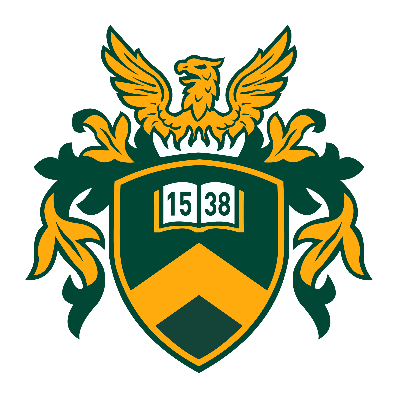 DEBRECENI EGYETEMDebrecen, 20…